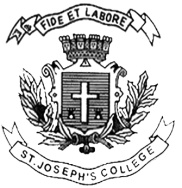 ST. JOSEPH’S COLLEGE (AUTONOMOUS), BENGALURU-27B.A. PSYCHOLOGY – II SEMESTERSEMESTER EXAMINATION – APRIL 2017PY 213: Basic Psychological Process II Time: 2 1/2 hrs								Max Marks :70This question paper has TWO printed pages and THREE parts.SECTION AI. Answer all the following questions					(2X10=20)1.  Explain inductive reasoning and deductive reasoning?2. Define intelligence.3. What are the different types of motives?4. Define Algorithm with an example. 5. Mention the types of defense mechanisms.6. What are the steps in problem solving?7. Define Validity.8. What are emotions?9. Give any two examples of projective tests.10. Define Creativity.PY-213-A-17SECTION BII. Write short notes on any FOUR of the following.				(4X5=20)11. Different types of heuristics with example.12. Maslow’s hierarchy of motivational needs.13. The role of hypothalamus in the biological drive.14. Importance of physiology in emotions.15. Humanistic approach to personality.	16. Role of heredity and environment on intelligence.SECTION CIII. Answer any THREE of the following:                       				   (3X10=30)17. Explain Concept formation in detail.18. Compare Gardner’s theory of intelligence with Sternberg’s triarchic intelligence.19. Explain Drive theories and incentive theories.20. Discuss the different theories of emotions.21. Explain the psychoanalytic theory of personality.***********